      嘉義縣水上鄉南靖國民小學附設幼兒園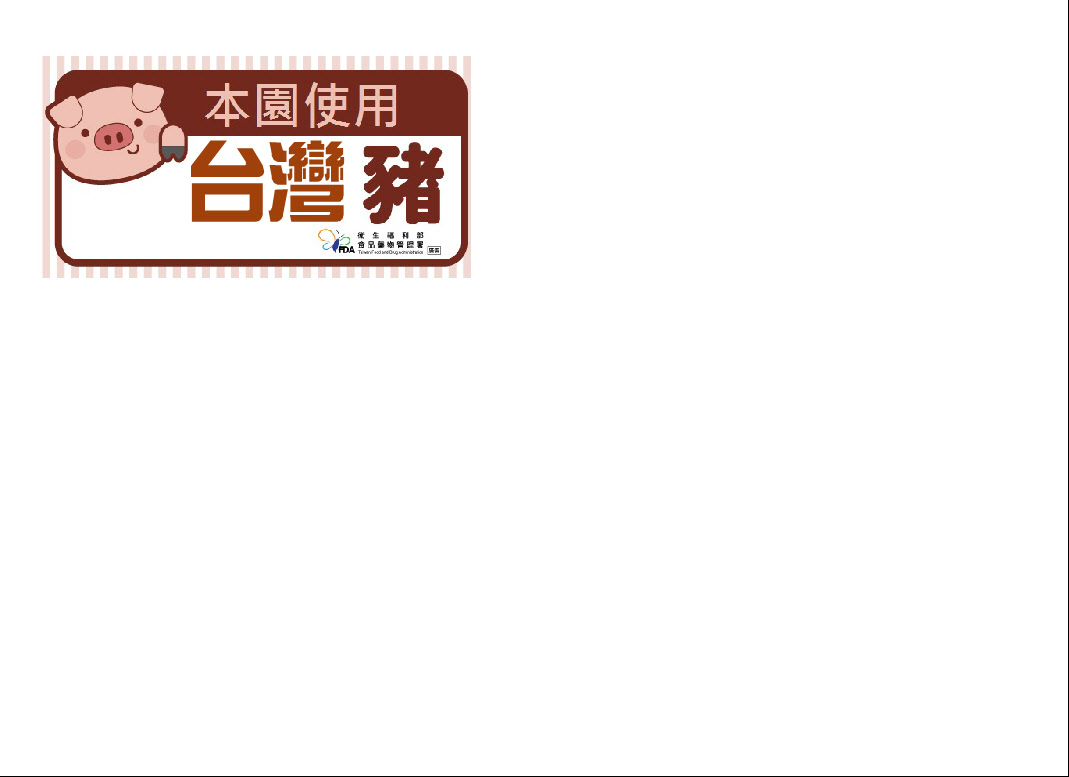       112學年度第二學期第9、10週餐點表  承辦人：                       主任：                       校長：本園一律使用國產豬食材日期星期上午點心午               餐下午點心餐點類檢核表餐點類檢核表餐點類檢核表餐點類檢核表日期星期上午點心午               餐下午點心全榖根莖類豆魚肉蛋類蔬菜類水果類4/8一五穀饅頭+豆漿白米飯 鳳梨糖醋肉片 三杯杏鮑菇 炒高麗菜 結球排骨湯 水果(芭樂、藍莓)4/9二高麗菜粥五穀飯 紅燒雞丁 魚香豆腐 油蔥地瓜葉 羅宋湯水果(香蕉、蕃茄)4/10三小兔包+鮮奶高麗菜飯 蕃茄炒蛋 炒蚵白菜 酸辣湯水果(柳丁)關東煮4/11四鍋燒烏龍麵五穀飯 塔香虱目魚 洋蔥炒肉絲 炒油菜 玉米蛋花湯 水果(蕃茄)綠豆薏仁湯4/12五菜包+糙米漿白米飯 醬燒雞丁 冬瓜燴雙鮮 炒青梗白菜 白木耳蓮子湯水果(蘋果、茂谷)4/15一草莓吐司+豆漿白米飯 香滷豬排 螞蟻上樹 炒油菜 冬瓜魚丸湯水果4/16二油豆腐細粉五穀飯 麻油雞 雙鮮炒蛋炒青梗白菜 玉米排骨湯 水果4/17三豆沙包+鮮乳什錦炒烏龍麵 滷味 炒高麗菜 味噌湯 水果(葡萄)蘿蔔排骨湯4/18四陽春麵五穀飯 香酥肉質魚 針菇絲瓜 炒蚵白菜 紫菜蛋花湯 水果(蕃茄)冬瓜珍珠4/19五水煮玉米+豆漿白米飯 泰式打抛豬 家常豆腐 炒小白菜 綠豆粉圓湯水果